CAPSULAS DE VIDEO - CANAL SFC DE YOUTUBE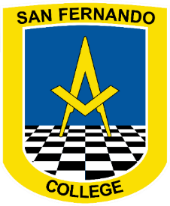 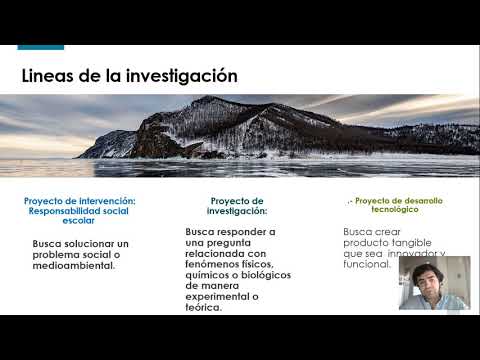 